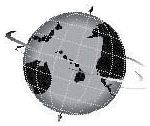 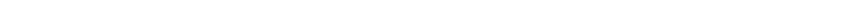 Dispute Resolution Parent Survey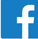 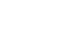 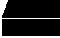 When Congress drafted the Individuals with Disabilities Education Act (IDEA), it anticipated that families and schools may occasionally have disagreements over a student’s identification, evaluation, program, placement or discipline. That’s whya number of formal procedures were placed into IDEA to help provide solutions to these disagreements,so that a student could receive the services and supports to allow him or her to make progress.These dispute resolution procedures that help protect the rights of students and their parents include mediation, a written state complaint, and a due process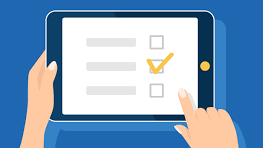 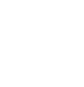 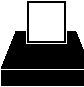 hearing by a hearing officer. Due process refers to rules and procedures that promote fairness.In Hawaii, organizations like the Special Education Advisory Council have tracked the usage of these of these due process procedures over the years. While the percentage of special education parents who use formal dispute resolution options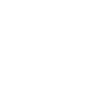 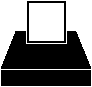 is very small, both here and on the Mainland, one consistent trend stands out: Hawaii parents of children with disabilities tend to use mediation to solve disagreements much less than in many mainland states. Anothertrend is that the number of due process hearings in Hawaii has dropped significantly over the last 20 years.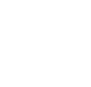 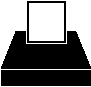 The Hawaii Department of Education has asked a national organization, WestEd, to help reviewHawaii’s due process procedures to make sure that they are working effectively and fairly for parents and students. One key step in that review is a Dispute Resolution Parent Survey available online at https:// forms.gle/azAScW8rQbhhHi9h8.Survey questions are aimed at finding out whether parents are aware of mediation, written state complaints and due process hearing requests, and whether they have used anyof these procedures. The more parents that respond to the survey, the more information the Department of Education will have to improve the system. The survey has been extended until April 15th, so pleaseconsider adding your voice to the survey.Parents interested in providing more information are also encouraged to email Jennifer Wolfsheimer at WestEd (jwolfsh@wested.org) to arrange for a time to chat with her.In the meantime, check out page 2 through 4 to learn more about the stages of conflict, mediation and written state complaints.Understanding Conflict & the Importance of Acting Earlyt is not always possible to avoid disagreements between parents of students with disabilities andother IEP team members. Nor is conflict necessarily a bad thing. It allows for the opportunity to lookat an issue or problem from different perspectives and potentially arrive at a solution that improves the delivery of educational services to the student with a disability. It is also generally believed that the soonera solution to the conflicting positions can be found, the more likely it is to keep a positive working relationship between home and school.The Center for Appropriate Dispute Resolution in Special Education (CADRE) is the national center funded by the Office of Special Education Programs to assist states in improving their capacity to prevent and act early when disagreements occur. CADRE promotes greater awareness, partnership and working togetherto avoid the human and financial costs to schools andfamilies when disagreements become more drawn out and result in winners and losers. The graphicbelow is an adaptation of CADRE’s Continuum which highlights the stages of special education conflict and various interventions that can be used at each stage.*CADRE makes the important points that as conflicts between home and school progress from one stage to another, certain things are lost including:the ability of the two sides to reach an agreement without calling in a third party,the freedom to come up with flexible solutions,the loss of time--it takes longer to engage in a formal intervention like a mediation, a written complaint or a due process hearing. Due process hearings and appeals also may result in significant costs to the parties.Visit CADRE to take advantage of their parent guides and videos: https://www.cadreworks.org/cadre.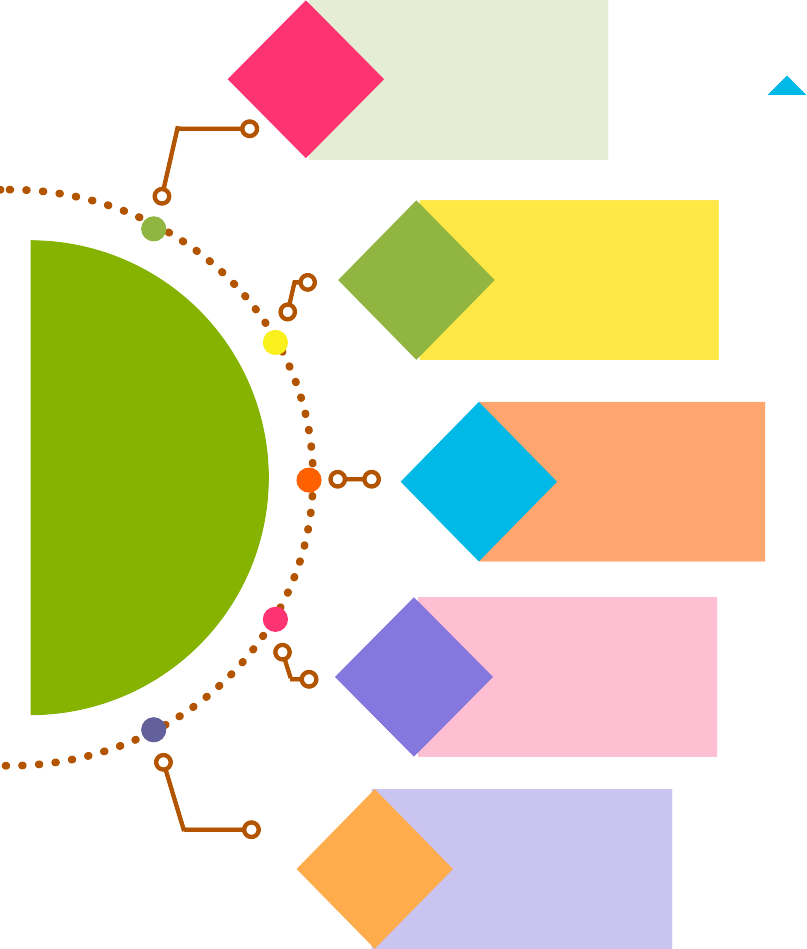 2Resolving Disagreements Through MediationWhat is Special Education Mediation?Mediation is an impartial and voluntary process that brings parents and school staff together to resolve their disagreements. A mediator is a qualified and impartial individual who helps each party to communicate their views and positions in confidence so that the dispute can be resolved in a way that is mutually agreeable.IDEA promotes mediation as the first step to working out conflicts with your child's school over his or her special education services.Benefits of Mediation:It can help preserve the parent/school relationshipIt's free of charge to both parents & schoolsIt saves time. Most mediations take 1-6 hours.Information shared is keptFormal vs. Informal:The Individuals with Disabilities Education Act (IDEA) requires school districts to offer mediation before and after formal disputes:Informally, whenever parents and schools need help resolving a disagreement, andFormally, after a parent files a written complaint or a request for a due process hearing. Mediation isConfidentialconfidential.Mediation agreements are enforceable in court.available as an opportunity to find a solution to the complaint before a decision is issued by the Complaints Management Program or a hearing officer formally decides on a due process hearing matter.Where can you learn more information about mediation?The Hawaii State Department of Education makes mediation available through the Mediation Center of the Pacific. Parents may call or visit their website for information about requesting a mediation session.(808) 521-6767	https://www.mediatehawaii.org/special-educationSPINMarch 2022Resouces: Special Education Mediation BrochureCADRE IDEA Special Education Mediation Parent Guide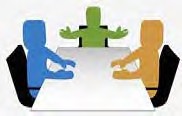 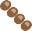 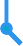 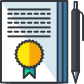 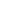 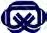 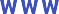 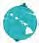 3Written State Complaint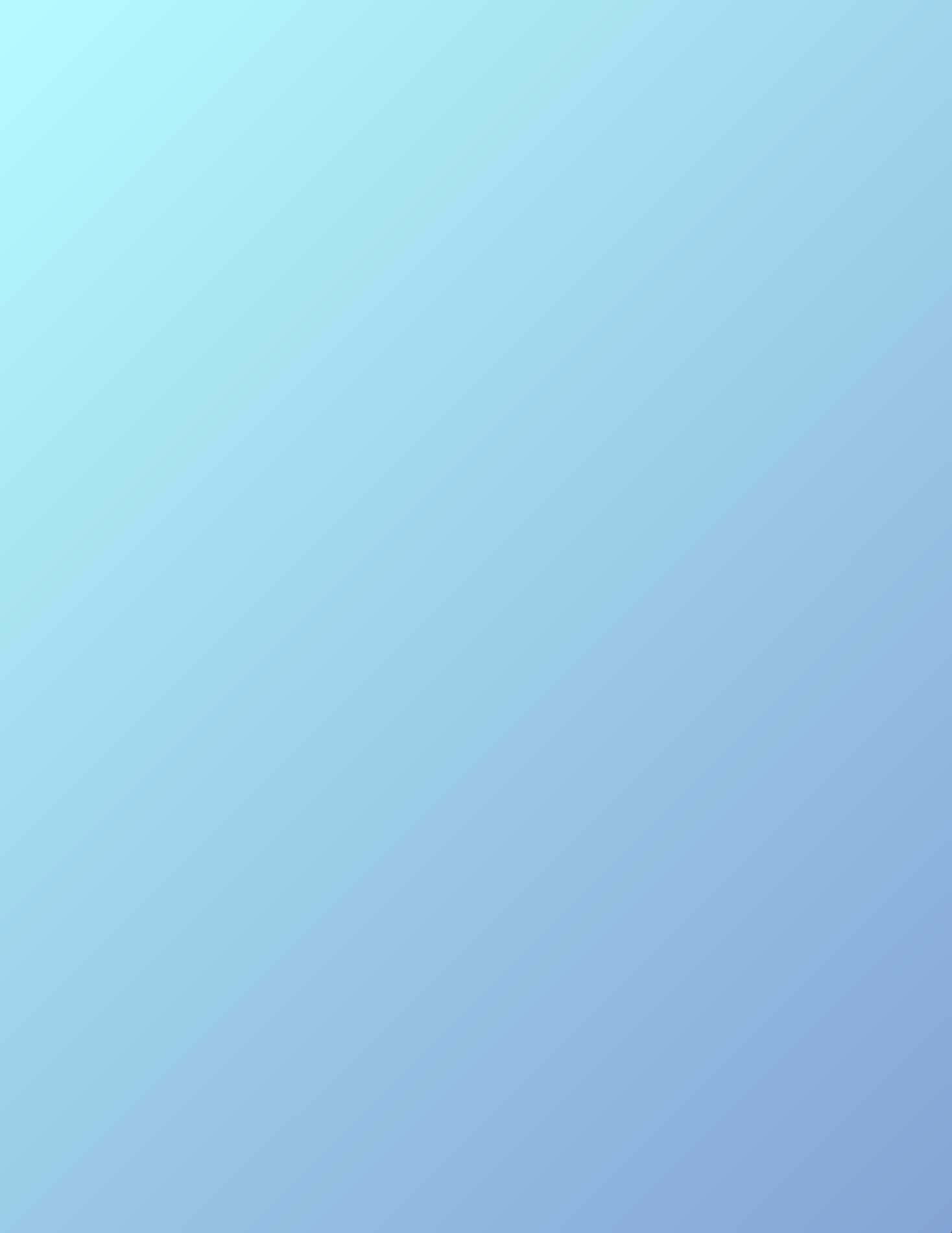 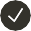 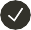 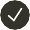 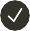 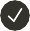 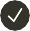 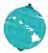 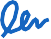 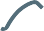 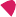 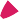 A Procedural Safeguard Under IDEAA Written State Complaint can be filed by any individual (including a parent) or any organization that believes a school has violated a requirement of IDEA. Examples of issues contained in complaints are the following:identification (the referral process prior to an evaluation),evaluation (the process to determine eligibility for IDEA and needed services), FAPE (a free appropriate public education--special education and related services), placement (the educational environment for implementing a student's IEP), and failure to implement a due process hearing decision.The complaint must be filed within one year of the alleged violation having occurred.1.	2.	3.FILING A COMPLAINT	INVESTIGATION	WRITTEN DECISION60 days4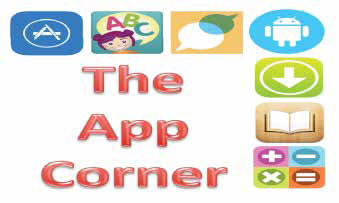 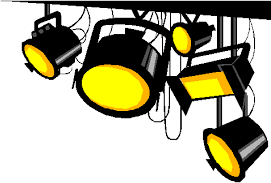 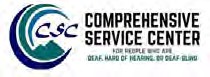 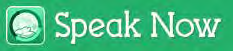 School Bully Repoting AppSpeak Now is a Hawaii Department of Education reporting app that allows anyone to instantly send information about bullying incidents on campus to appropriate school officials. When you report an incident on the app, you can choose to share your name or be anonymous, share the location where the bullying is happening, explain what happened and who is involved. If you don’t know the names, you can provide a description. The app is monitored during school hours, 7:45 to 4:30 Monday through Friday, and is seen by designated staff at the school where the bullying is happening or has happened.Download the app for free in the App Store or on Google Play, or submit a tip online at www.speaknowhidoe.com Report a bullying incident. Be an upstander!The Comprehensive Services Center (CSC) is a one-stop support and referral service for people who are deaf, hard of hearing or deaf-blind and their families. Their Ohana Program provides a range of ASL classes, workshops and support to parents including:Family Sign Language Classes: free for 2 people in the same Ohana and $75 per person for additional members. Classes are once a week for 8 weeks and are one hour long.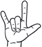 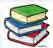 Lending Library: children’s books that come with ASL videos, games and resources.Read to Your Deaf Keiki: parents classes are taught by deaf mentors to help improve litera- cy, and social and emotional development. “Guy Time ASL: classes for the important men in your child’s life to learn how to expand communication with their deaf/hard of hearing keiki.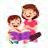 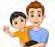 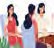 Ohana Times: quarterly gatherings to discuss topicsrelated to raising a child who is deaf/ hard of hearing.Contact information: Website: www.csc-hawaii.org Phone: 808-369-0499, videophone: 808-447-2044, Email: csc@csc-hawaii.orgAddress: 1953 S. Beretania Street, Honolulu, HI 96826Hawaii DOE’s Updated Masking & Quarantine GuidelinesInterim Superintendent Keith Hayashi sent a memo to parents and guardians on March 11th with updated masking and quarantine guidelines for students attending Hawaii public schools.Optional masking for outdoors became effective on March 9th and the continued indoor and updated quarantine guidelines began on March 21st when students returned from spring break. Although Hawaii’s statewide indoor masking mandates have expired, DOE schools are following Hawaii Department of Health and CDC recommendations to keep indoor masking a requirement for students attending public and charter schools.Outdoor masking on public school campuses or facilities is optional, unless community risk is high and crowding or sustained close contact may occur. Indoor masking is required by all students, staff and visitors and on all school buses.Individual close contact identification, notification and quarantine of in-school exposure is not required.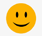 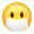 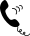 Notification to the entire school community is no longer required as all positive cases will be report- ed on the HIDOE’s online Covid-19 dashboard.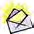 Notification to classes or groups will continue if they are exposed to a positive case for more than 15 minutes when indoors or at a high-risk activity. Source: DOE Memo dated March 11, 2022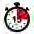 5The Many Parts of TransitionIt's never too early to begin thinking about and planning for when your child turns 18.Start NowTransition BookletElementaryFinancial Literacy & AllowanceElementaryJob Exploration and InterestsAge 14+Diploma or Certificate TrackAge 14+Open an ABLE Savings AccountAge 14+DVR & Job Training SkillsDownload the Footsteps to Transition Workbooks at www.footstepstotransition.weebly.com.Find local and national booklets and toolkits and select the one that's right for your family.Agree on simple household chores and provide an allowance that allows your child to save.Increase responsibilities as your child develops, to add new skills and build confidence.Explore career fields; if your child likes animals, discuss all the different kinds of jobs in that field. Sign up for classes and workshops. If they are still interested, keep going. If not, try a new path.Start talking to your middle school IEP team about your child earning a high school diploma or a certificate of completion.Consider what life skills, work skills, and social skills your child will need after high school.Visit www.hawaiiablesavings.com to see if your child is eligible to open an ABLE savings account. ABLE accounts allow your child to save for their future without affecting government benefits like Medicaid & Social Security (within limits).Beginning at age 14, talk with your IEP team about Pre-Employment Transition Skills (Pre-ETS) like workplace readiness, job and college exploration, self-advocacy and more.Invite a DVR counselor to your next IEP meeting.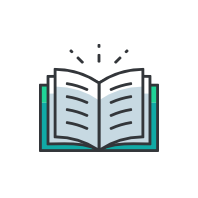 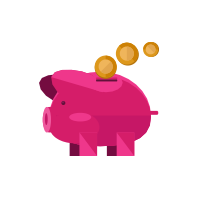 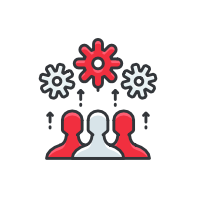 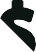 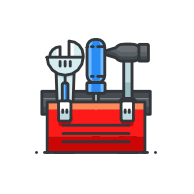 To learn more about the many parts of transition to adult life, visit Hawaii Division of Vocational RehabilitationABLE for AllSPIN InfographicsSPIN NewsletterMarch 2022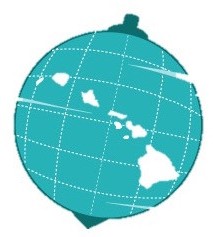 The Many Parts of TransitionThere are many facets to transition and every student will need their own plan for success!Age 18Age of Majority with the DOEAge 18CitizenshipAge 18+Insurance ProvidersAge 18+Pediatric to Adult DoctorsAge 18+Apply for College & SupportsAge 18+Apply for Other ProgramsIf your child turns 18 and is still attending public school, all rights transfer to them.Other options include: guardianship, a POA for SpEd or an Educational Representative.Click here for an infographic on turning 18.When your child turns 18, they can register to vote and apply for a state ID card.All males over 18 must register with the Selective Service System.Your child can stay on your personal/private health insurance until the age of 26.If your child receives Quest/Medicaid, they will need to apply for adult Quest/Medicaid by age 19.Pediatric doctors or specialists will start transitioning patients to adult care providers after they turn 18.Watch a workshop on healthcare transitions on the Footsteps to Transition website.Apply for a 4-year or community college by the spring of the year your child will exit high school. Once accepted, contact the Disability Services Office on campus.Watch a video about post-secondary supports.Look for adult services and programs to support your young adult (DDD, DVR, employment, housing). When your child turns 18, they can apply for Social Security as an adult.To learn more about the many parts of transition to adult life, visit FootstepstoTransition.weebly.com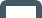 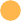 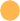 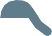 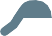 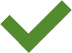 SPINConference.org PACER.org/transitionSPIN NewsletterMarch 2022Calendar of Events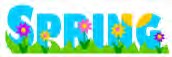 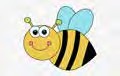 6/7	Person-Center Planning with Evan4/15	SEAC - Special Education Advisory 5/13	Council Meeting 9:00 am - 12:00 pmOpen to the public. Meetings are held online via Zoom. For a meeting link, see the curent Agenda on the SEAC website at www.seac-hawaii.org. For more info, call 808-586-8126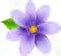 Don’t forget: You can watch recordings from the 2020 and 2021 SPIN Conferences on our website: www.spinconference.org! You can also find the Parent Guide, Resource Guide and community resources here too!SAVE THE DATE!8/22	36th Annual SPIN Conference “It’s a Marathon, Not a Sprint”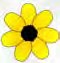 8:30 am - 3:30 pm at UH Campus Center More information will be available at www.spinconference.org.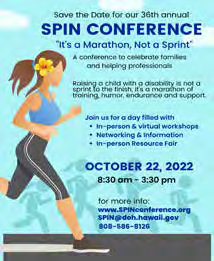 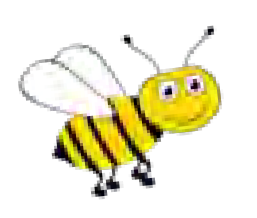 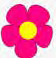 For more events and happenings around the state, be sure to visit our website events calendar at www.spinhawaii.org/events and like us on Facebook!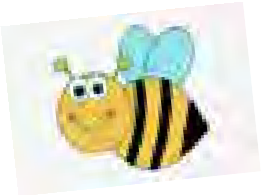 SPIN - Special Parent Information Network84/27Hoomana Parent Support GroupGroups are meeting online via Zoom and are open statewide for families who have achild with a disability. For more information, email hoomanagroup@gmail.com.5:00 - 7:30 pm Virtual Open HouseLeadership in Disabilities and AchievementHawaii (LDAH)Parent Talk Cafe FREE Every Thursday from 6:00 - 7:00 pm on Zoom. March events feature Deaf/Hard of Hearing topics. Follow them on Parent Talk Cafe on Facebook for April topics.4/2810:30 am - 12:00 pm Talk Story4/16Traveling Mini Conference FREE For more4/286:00 - 7:00 pm Talk Storyinfo, call 808-536-9684 or visit their website atwww.ldahawaii.orgTACA - The Autism Community in ActionHawaii Branch of the International Dyslexia3/284/86:30 - 8:00 pm Parent Meeting FREE Preparing for Parent Advocacy Across the Spectrum on Zoom. Register at www.tacanow/local-chapters/west/hawaii/.TACA Autism Action Conference $254/20Association (HIDA)Advocating for your Child with Dyslexia6:30 - 7:30 pm FREE Kathy Ferguson from UH Manoa and a panel of parents will share their experiences with advocacy. For more info, email4/92-day conference on Zoom for families. Scholarships available. Regisgter at www.info.hi@dyslexiaida.org or visit their website atwww.hi.dyslexiaida.orgtacanow.org/conferences/autism-action-4/25Kawaii Kon - an Anime Conference $20 pp4/26Never Quit Dreaming has secured a special rate4/27for families to attend: $20 for 10 years old and upfree for kids under 10 with a paying adult. Visitwww.nqdhawaii.org to sign up.